山东大学附属中学引进计划学校计划招聘总岗位数35个。每位应聘者限报一个岗位。如此次招聘不到符合岗位条件者，学校将取消该岗位招聘计划。如果应聘者特别优秀，录用人数也可适当超过岗位数。备注：A、B、C三类岗位分别面向济南、威海、青岛定向招聘，入职后工作地点将位于上述三个城市，但人事关系均属于山东大学。山东大学附属中学引进高校优秀毕业生工作说明根据《山东大学附属中学关于引进高校优秀毕业生的公告》内容，现将我校2021年秋季校园招聘工作初步安排公布如下:说明：1.如因其他原因无法按照上述既定计划开展招聘工作，学校将及时通过网站、微信公众号等渠道通知。敬请关注。2.济南招聘专场报名方式说明：济南招聘专场实行网上报名的方式报名时间：2020年11月5日-12月5日报名网址：http://www.sdfz.edu.cn/teacher/login.jsp  （请使用Google浏览器或者360浏览器极速模式）山东大学附属中学网址：www.sdfz.edu.cn山东山大基础教育集团网址：www.jichu.sdu.edu.cn微信公众号：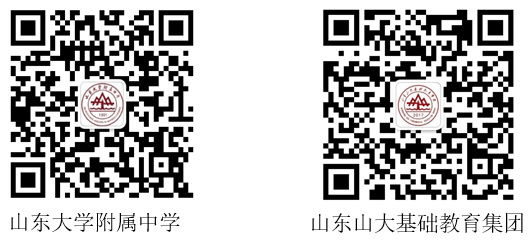 欢迎热爱教育事业的优秀毕业生踊跃报名！岗  位人数专业要求工作地点备注中小学语文教师A岗位8中国语言文学类济南中小学语文教师B岗位2中国语言文学类威海中小学语文教师C岗位2中国语言文学类青岛中小学数学教师A岗位4数学类济南中小学数学教师B岗位2数学类威海中小学数学教师C岗位2数学类青岛中小学英语教师B岗位1英语类威海中小学历史教师1历史学类济南中小学生物教师1生物学类济南中小学道德与法治教师1思想政治类济南中小学地理教师1地理类济南中小学信息技术教师2计算机类济南仅限济南招聘专场报名中小学音乐教师2音乐类济南仅限济南招聘专场报名中小学体育教师4体育类济南仅限济南招聘专场报名中小学美术教师2美术类济南仅限济南招聘专场报名合计35353535招聘场次报名、面试地点时间安排备注长春专场东北师范大学11月7--8日具体招聘工作安排请随时关注山东大学附属中学、山东山大基础教育集团微信公众号与网站，以及招聘工作点所设高校就业指导中心网站。西安专场陕西师范大学11月9--10日具体招聘工作安排请随时关注山东大学附属中学、山东山大基础教育集团微信公众号与网站，以及招聘工作点所设高校就业指导中心网站。武汉专场华中师范大学11月中旬具体招聘工作安排请随时关注山东大学附属中学、山东山大基础教育集团微信公众号与网站，以及招聘工作点所设高校就业指导中心网站。南京专场南京师范大学11月中旬具体招聘工作安排请随时关注山东大学附属中学、山东山大基础教育集团微信公众号与网站，以及招聘工作点所设高校就业指导中心网站。北京专场北京师范大学11月下旬--12月上旬具体招聘工作安排请随时关注山东大学附属中学、山东山大基础教育集团微信公众号与网站，以及招聘工作点所设高校就业指导中心网站。济南专场山东大学附属中学12月中下旬具体招聘工作安排请随时关注山东大学附属中学、山东山大基础教育集团微信公众号与网站，以及招聘工作点所设高校就业指导中心网站。